Deutsch #Englisch #Mathematik          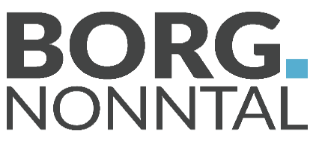 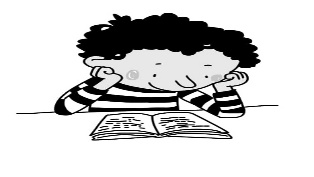 In den Ferien lernen? JA – wenn du das Gefühl hast, in diesem Schuljahr etwas versäumt, nicht ganz verstanden zu haben – dann ist das eine gute Entscheidung!Besonders wichtig für einen guten Einstieg ist, dass du fundierte Kenntnisse in Deutsch, Englisch und Mathematik in der Unterstufe erworben hast und diese auch beherrschst: Auf diesen Lerninhalten bauen wir dann auf!Was muss ich können?Was und wie soll ich bis zum Schulbeginn im Herbst üben?Angebote von Übungsbüchern bzw. Ferienheften (Üben, Wiederholen, Festigen des Stoffes der 8. Schulstufe):DEUTSCHENGLISCHMATHEMATIKGrammatik verstehen u. (in Texten) anwendenRechtschreibregeln verstehen u. anwendenBeistriche und Satzzeichen richtig setzentreffenden Ausdruck in Texten anwendensinnerfassendes LesenGelesenes in eigenen Worten wiedergebenArgumente wiedergebenHörverständnis (= listening comprehension)Leseverständnis (= reading comprehension)Angewandte Grammatik (= language in use)Texte verfassenSprechenDefinition von und Rechnen mit natürlichen, ganzen, rationalen und reellen ZahlenTerme mit natürlichen, ganzen, rationalen und reellen Zahlen als Koeffizienten (auch Binomische Formeln, …)Bruchterme mit DefinitionsmengeGleichungen aufstellen und lösen direkt und indirekt proportionale GrößenProzentrechnen und ZinsesrechnungenKoordinatensystemLineare FunktionenLineare Gleichungssysteme in zwei Variablen graphisch und rechnerisch lösen Elementare Geometrie mit Pythagoräischem Lehrsatz, merkwürdige Punkte des DreiecksDEUTSCHENGLISCHMATHEMATIK Grammatikregeln u. ihre Anwendung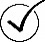  Rechtschreibregeln u. ihre Anwendung Zeichensetzung Bücher u. Zeitungen lesen (verbessert       Ausdruck u. Leseverständnis) Gelesene Inhalte in eigenen Worten wieder-      geben eine eigene Meinung zu aktuellen Themen       bilden listening comprehension üben (in Übungs-      büchern oder Ferienheften) Filme und –serien auf Englisch (ev. mit engl.       Untertiteln) schauen reading comprehension üben (in Übungs-      büchern oder Ferienheften) Engl. Jugendbücher (= „YA“ – Young Adult       Literature) lesen Language in use-Übungen machen (in Übungs-      büchern oder Ferienheften) Grammatik der Unterstufe wiederholen Gleichungen und Gleichungssysteme lösen  Lineare Funktionen zeichnen und aufstellen  Prozentrechnen üben  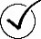  Binomische Formeln lösen Bruchrechnen üben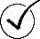 (in Übungsbüchern oder Ferienheften bzw. You Tube Videos, andere online Angebote) DEUTSCHENGLISCHMATHEMATIK- Ferienheft Deutsch 4 (ISBN 978-3-7101-1117-4)- Locker Aufsteigen in Deutsch 4 (ISBN 978-3-7074-1617-6)- Starke Seiten Deutsch 4 Sommertraining   (ISBN 978-3-209-08408-8) - Treffpunkt Deutsch 4 Sommertraining   (ISBN 978-3-209-08355-5)- Vielfach Deutsch 4 Sommertraining   (ISBN 978-3-209-08762-1)- Durchstarten in die Oberstufe Deutsch Coachingbuch  (ISBN 978-3-7058-7406-0)- Durchstarten in der Oberstufe Deutsch Übungsbuch  (ISBN 978-3-7058-7404-7)- Ferienheft Englisch 4 (ISBN 978-3-7101-1120-4)- MORE! Holiday Book Band 4 (ISBN 978-3-85272-748-6)- Locker Aufsteigen in Englisch 4 (ISBN 978-3-7074-1619-0)- Durchstarten Englisch Grammatik Coachingbuch   5. – 9. Schulstufe (ISBN 978-3-7058-7130-4)- Durchstarten Englisch Grammatik Übungsbuch  5. – 9. Schulstufe (ISBN 978-3-7058-7409-1)- Claudia Lichtenwagner: Smile Übungsbücher   4. Klasse MS/AHS (z.B. EAN: 978-3-7074-1309-0)Binomische Formelnhttps://www.youtube.com/watch?v=k-dGzlWNblo [Mathe by Daniel Jung]https://www.youtube.com/watch?v=xGnc1tOvXOk [Mathe by Daniel Jung]https://www.youtube.com/watch?v=Y-z-jK04VaI [Mathe by Daniel Jung]Bruchrechnunghttps://www.youtube.com/watch?v=zF09rkKzJoE [Mathe by Daniel Jung]https://www.youtube.com/watch?v=zXzhsDrcD6E [Mathe by Daniel Jung]- Mathematik 4. Ferienheft (ISBN: 978-3-7101-1123-5)- Sommertraining Mathematik 4 AHS/NMS 
  (ISBN 978-3-209-09182-6)- Durchstarten Mathematik 8. Übungsbuch 
  (ISBN: 978-3-7058-6847-2)- Online - Übungen: https://www.schlaukopf.at/ Ausgewählte YouTube-Videos zur UnterstützungGleichungen lösenhttps://www.youtube.com/watch?v=_RWXxwPAwS0 [Mathe by Daniel Jung]Lineare Gleichungssysteme lösenhttps://www.youtube.com/watch?v=4EDyW-t4KfE [Mathago]https://www.youtube.com/watch?v=jVbyN2gPHT8 [Mathago]https://www.youtube.com/watch?v=V9whRLjRSp8 [Mathago]Lineare Funktionenhttps://www.youtube.com/watch?v=fdzpwXAdIdA [Mathago]Prozentrechnunghttps://www.youtube.com/watch?v=CgbxYgKtX70 [Mathe by Daniel Jung]https://www.youtube.com/watch?v=F-a9xNwEJ_A [Mathe by Daniel Jung]